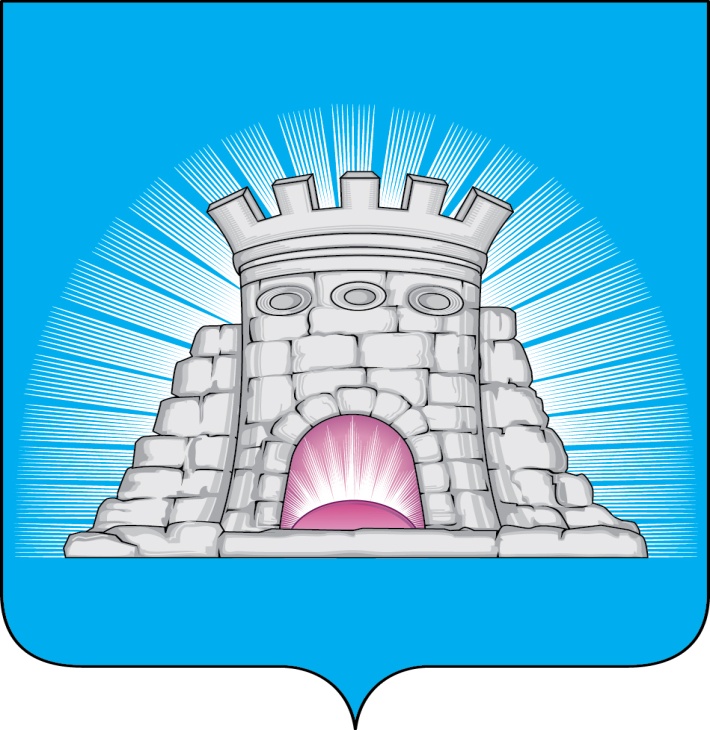 П О С Т А Н О В Л Е Н И Е                                                  25.01.2024           № 138/1г.Зарайск            О порядке определения нормативных затрат на оказание                     муниципальной услуги  «Реализация дополнительных                   общеразвивающих программ» в соответствии                               с социальным сертификатом      В целях исполнения постановления главы городского округа Зарайск Московской области от 31.01.2023  № 96/1 «Об организации оказания муниципальных услуг в социальной сфере при формировании муниципального социального заказа на оказание муниципальных  услуг в социальной сфере на территории городского округа Зарайск Московской области», постановления главы городского округа Зарайск Московской области от 28.12.2021  №2075/12  «Об утверждении Положения по формированию и финансовому  обеспечению выполнения муниципального задания муниципальными учреждениями городского округа Зарайск Московской области», постановления главы городского округа Зарайск  Московской области  от 01.08.2023 № 1146/8 «Об утверждении Порядка предоставления субсидии юридическим лицам, индивидуальным предпринимателям, физическим лицам – производителям товаров, работ, услуг на оплату соглашения о возмещении затрат, связанных с оказанием муниципальных услуг в социальной сфере в соответствии с социальным сертификатом»,  постановления  главы городского округа Зарайск Московской области  от 01.08.2023 № 1147/8 «Об утверждении Порядка предоставления субсидии юридическим лицам, индивидуальным предпринимателям, физическим лицам – производителям товаров, работ, услуг на оплату соглашения о финансовом обеспечении затрат, связанных с оказанием муниципальных услуг в социальной сфере в соответствии с социальным сертификатом», П О С Т А Н О В Л Я Ю:1. Определять нормативные затраты, применяемые при расчете объема финансирования исполнителей муниципальной услуги «Реализация дополнительных общеразвивающих программ» в соответствии с социальным                                                                                                                           012713сертификатом с 01 января 2024 года в соответствии с постановлением главы городского округа Зарайск Московской области   от 28.12.2021 № 2076/12 «Об утверждении Порядка расчёта нормативных затрат на оказание муниципальных услуг (выполнение работ) муниципальными учреждениями городского округа Зарайск Московской области».2. Признать утратившим силу постановление главы городского округа Зарайск Московской области от 22.12.2023 №2120/12 «О финансировании исполнителей муниципальной услуги «Реализация дополнительных общеразвивающих программ» в соответствии с социальным сертификатом».3. Службе по взаимодействию со СМИ администрации городского округа Зарайск Московской области разместить настоящее постановление на официальном сайте администрации городского округа Зарайск Московской области в информационно-коммуникационной сети Интернет.4. Контроль за выполнением настоящего постановления возложить на заместителя главы администрации городского округа Зарайск Московской области Гулькину Р.Д. И.О. главы городского округа Зарайск  С.В. Москалев                                Верно:Начальник службы делопроизводства   Л.Б. Ивлева25.01.2024Разослано: в дело, Гулькиной Р.Д., УО-2 экз., МКУ «ЦБУ ГОЗ», ФУ, прокуратуре,                                                     СВ со СМИ.Павлова Н.А.66-2-45-42